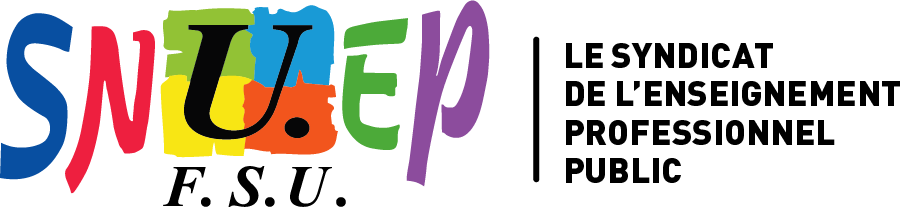 En adhérant au SNUEP, vous rejoignez la FSU, 1ère fédération de l’Éducation nationale.BULLETIN DE PRE-ADHÉSION POUR L’ANNÉE 2021-2022Adhésion valable jusqu’au 31/08/2021Adressez ce bulletin d’adhésion et votre règlement à votre section académique ou au SNUEP-FSU 14 rue Papu 35000 Rennes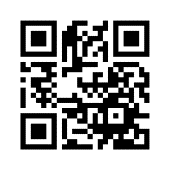 Courriel : sa.rennes@snuep.frSite : www.snuep.fr - Téléphone : 06.88.31.50.59MERCI de  remplir complètement  et  LISIBLEMENT ce  bulletin : cela facilite  le travail des militant.es.Autorisation CNIL : Le SNUEP-FSU pourra utiliser les informations ci-dessus pour m’adresser les publications syndicales. Je demande au SNUEP-FSU de me communiquer les informations professionnelles et de gestion de ma carrière auxquelles il a accès à l’occasion des commissions.Je l’autorise à faire figurer ces informations dans des fichiers et les traitements automatisés dans les conditions fixées par les art. 26 et 27 de la loi du 06/01/78. Cette autorisation, à reconduire lors du renouvellement d’adhésion, est révocable dans les mêmes conditions que le droit d’accès, en m’adressant au SNUEP-FSU.DEMANDE DE PRÉLÈVEMENT AUTOMATIQUE RENOUVELABLE DE COTISATIONJe choisis en 2021-2022 le prélèvement automatique de ma cotisation. Il sera ensuite reconduit automatiquement les années suivantes à la même date et je serai averti.e de son renouvellement à chaque rentrée scolaire. Je pourrai alors apporter les corrections nécessaires à ma situation (indice, date de promotion, quotité de travail, etc.), choisir un autre mode de paiement ou décider de ne pas réadhérer.Je soussigné·e	autorise l’établissement teneur de mon compte à prélever :❏ en 3 fois la somme de ………….….. € soit pour chaque prélèvement	€le 3 des mois suivants : novembre 2021, janvier 2022, mars 2022❏ en 6 fois la somme de ………….….. € soit pour chaque prélèvement	€le 3 des mois suivants : novembre 2021, décembre 2021, janvier 2022, février 2022, mars 2022, avril 2022MANDAT DE PRÉLÈVEMENT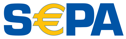 En signant ce formulaire de mandat, vous autorisez (A) le SNUEP-FSU à envoyer des instructions à votre banque pour débiter votre compte et (B) votre banque à débiter votre compte conformément aux instructions du SNUEP-FSU. Vous bénéficiez du droit d’être remboursé par votre banque selon les conditions décrites dans la convention que vous avez passée avec elle.Toute demande de remboursement doit être présentée dans les 8 semaines suivant la date de débit de votre compte. Vos droits, concernant le présent mandat, sont expliqués dans un document que vous pouvez obtenir auprès de votre banque.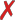 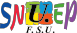 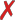 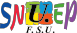 En adhérant au SNUEP, vous rejoignez la FSU, 1ère fédération de l’Éducation nationale.MONTANTS DES COTISATIONS DE SYNDICALISATION POUR L’ANNÉE 2021-2022Adhésion valable jusqu’au 31/08/2022COTISATIONS ANNUELLES DES PLP ET CPE – ADHÉSION	Temps  partiel     :  au  prorata           de  la  quotité                                      de  traitementAUTRES COTISATIONS :❏ Stagiaire : 1er échelon classe normale	❏Assistant.e d’éducation : 36 €	❏ Sans traitement : 27 €❏ Non-titulaire : 93 €	❏ Non-titulaire Réunion : 111 €	❏ Non-titulaire Nelle Calédonie :  13310 CFP	❏ Non-titulaire Guyane :  85 €* Pour les retraité.es, l’adhésion au SNUEP inclut l’adhésion à la FGR-FP (Fédération générale des retraités de la Fonction publique)CONTACTS ACADÉMIQUES	Retrouver les mails et numéros de téléphone sur www.snuep.fr Aix-Marseille Bruno BOURGINE SNUEP-FSU12  place du Gal de Gaulle 13001 Marseille AmiensAnnabelle HUMBERT180 rue Pasteur02300 Chauny Besançon Virginie BOUVOT Adrien GARDEMaison des Syndicats SNUEP-FSU4B rue Léonard de Vinci 25000 Besançon BordeauxP. BOUSQUETG. JOUSSEAUMEN. LAKHSASSI SNUEP-FSU26 rue Paul Mamert 33800 BordeauxCaenBenoit LECARDONNEL3e étage, 10 rue Tancrède 50200 Coutances Clermont-Ferrand Ugo TREVISIOL SNUEP-FSUMaison du peuple 29 rue Gabriel Péri63000 Clermont-Ferrand CorseSandrine TOULOUSESNUEP-FSU CorseMaison des syndicats2 rue du Castagno20200 Bastia CréteilSabrina. HASSANIJean-Philippe COURNET SNUEP-FSU11/13 rue des Archives 94000 Créteil DijonAnne ROUZIER Philippe DUCHATEL 2 rue du Parc21000 Châlon-sur-Saône GrenobleB. GUILLAUD-ROLLINP. MICHELON SNUEP-FSU Bourse du travail 32 av. de l’Europe38030 Grenoble cedex 02 GuyaneSonia NEMORIN Marina VOYER-COUPRA SNUEP-FSU, BP 84797339 Cayenne Cedex La Réunion Charles LOPINRésidence les Longanis Bat C, Appt 47 Bd Mahatma Gandhi 97490 Ste Clotilde LilleJacques ALEMANY SNUEP-FSU209 rue Nationale59000 LilleLimogesSNUEP-FSU24 bis rue de Nexon 87000 LimogesLyonSéverine BRELOT SNUEP-FSUBourse du travail salle 44,place Guichard 69003 Lyon MartiniqueDanielle AVERLANT Christophe THEGAT SNUEP-FSU41 avenue des Caneficiers 97200 Fort de France MayotteOmar ATTOUMI AMBRIRIKI Marine BOULAKHRASSNUEP-FSUBP 5797620 Chirongui Montpellier Pascal MILLET SNUEP-FSUEnclos des Lys, bat B 585 rue d’Aiguelongue34090 Montpellier Nancy-Metz Philippe DINEE SNUEP-FSU 5451 rue de Metz 54000 Nancy Nantes  Cécile CHÉNÉ SNUEP-FSU,Bourse du Travail14 Place Imbach49100 Angers NiceAndrée RUGGIERO SNUEP-FSUBourse du Travail13 avenue Amiral Collet 83000 Toulon Nouvelle-Calédonie Aurélia VANHALLEBP 5898845 NOUMEA CEDEX Orléans-Tours Marylise BEAU Patrick BERNARD Stéphane LEROYChristophe MAYAMSNUEP-FSU35-37 Av. de l’EuropeBP 30836 41008 BLOIS Cedex ParisEric CAVATERRA SNUEP-FSU Paris38 rue Eugène Oudiné 75013 Paris PoitiersCéline THIBAUDAULT SNUEP-FSUAv. du Parc d’Artillerie 86000 Poitiers Polynésie Française Emmanuel CANERISNUEP-FSU, BP 585, 98713 Papeete snueppf16@gmail.com  ReimsRégis DEVALLÉ 18 rue de Vitry51250 Sermaize-les-Bains Rennes Ronan OILLICFlorence Dréan SNUEP-FSU14 rue Papu35000 Rennes RouenJérôme DUBOIS Muriel BILLAUX SNUEP-FSU4 rue Louis Poterat 76100 Rouen Strasbourg SNUEP-FSU4 rue de Lausanne67000 StrasbourgToulouseAgnès BERNADOU Estelle CARRIERFSU 31 – SNUEP-FSU52 rue Jacques Babinet 31100 Toulouse VersaillesRafikha BETTAYEB Olivier GUYON SNUEP-FSU Versailles 38 rue Eugène Oudiné 75013 ParisCatégorie \ Échelon123456 ou A17 ou A28 ou A391011Métropoleen €Classe normale Coût réel mensuel après crédit d’impôts992,801383,911414,001444,081504,251564,421654,681775,021865,271985,612105,95Métropoleen €Hors classeCoût réel mensuel après crédit d’impôts1895,361985,612136,042286,462436,892557,23Métropoleen €Classe exceptionnelleCoût réel mensuel après crédit d’impôts2226,292346,632466,972647,482827,992948,333098,76La Réunionen €Classe normale Coût réel mensuel après crédit d’impôts1293,661805,101835,191895,361955,532015,702136,042286,462436,892587,312767,82La Réunionen €Hors classeCoût réel mensuel après crédit d’impôts2436,892557,232767,822948,333158,933339,44La Réunionen €Classe exceptionnelleCoût réel mensuel après crédit d’impôts2888,163038,593189,013429,6936610,3738110,8039911,31Nouvelle- Calédonieet Polynésie française en CFPClasse normale Coût réel mensuel après crédit d’impôts15357435,1221480608,6021675614,1322308632,0622941650,0023886676,7725251715,4527003765,0928758814,8130444862,5832586923,27Nouvelle- Calédonieet Polynésie française en CFPHors classeCoût réel mensuel après crédit d’impôts28644811,5830145854,1132472920,0434799985,97371261051,90393481114,86Nouvelle- Calédonieet Polynésie française en CFPClasse exceptionnelleCoût réel mensuel après crédit d’impôts33855959,23358021014,39377491069,56404791146,914314671231,57451711279,85474601344,70Guadeloupe Mayotte Martinique Guyaneen €Classe normale Coût réel mensuel après crédit d’impôts1143,231624,591654,681684,761744,931835,191925,442075,872196,212316,552497,06Guadeloupe Mayotte Martinique Guyaneen €Hors classeCoût réel mensuel après crédit d’impôts2196,212316,552497,062677,572827,993008,50Guadeloupe Mayotte Martinique Guyaneen €Classe exceptionnelleCoût réel mensuel après crédit d’impôts2587,312737,742888,163068,673309,353429,6936010,2Retraité.es* - PLP et CPEMétropole- Guadeloupe- Guyane- Martinique- Mayotte❏PLP1 : 87 €❏CN : 96 €❏HC : 108 €❏ CEx : 114 €la Réunion❏PLP1 : 117 €❏CN : 129 €❏HC : 144 €❏ CEx : 152 €Nouvelle-Calédonie - Polynésie française❏PLP1 : 10383 CFP❏CN : 11457 CFP❏HC : 12888 CFP❏ CEx : 13605 CFP